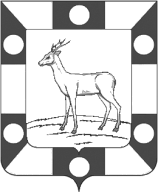 ГЛАВА  ГОРОДСКОГО ПОСЕЛЕНИЯ ПЕТРА ДУБРАВА 
МУНИЦИПАЛЬНОГО РАЙОНА ВОЛЖСКИЙ САМАРСКОЙ ОБЛАСТИРАСПОРЯЖЕНИЕ от  12.08.2022  №  16-рО назначении должностных лиц, ответственных за осуществление полномочий по муниципальному контролю         В соответствии с Положениями о муниципальном контроле на территории городского поселения Петра Дубрава муниципального района Волжский Самарской области назначить должностных лиц, ответственных  за  осуществление полномочий ппо муниципальному контролю:     1.В сфере благоустройства на территории городского поселения Петра Дубрава муниципального района Волжский Самарской области:Бибаев Валерий Федорович – директор, Бюджетное учреждение «Петра –Дубравское»;Аристова Наталья Владимировна – ведущий специалист, Администрация городского поселения Петра Дубрава;Ларюшина Любовь Николаевна –  инспектор по благоустройству, Бюджетное учреждение «Петра-Дубравское».     2.В сфере земельного контроля в границах городского поселения Петра Дубрава муниципального района Волжский Самарской области:Чернышов Геннадий Васильевич – заместитель Главы городского поселения Петра Дубрава;Путинцева Вера Дмитриевна – инспектор, Бюджетное учреждение «Петра-Дубравское»;Зольникова Светлана Викторовна – ведущий специалист, Администрация городского поселения Петра Дубрава.    3. В сфере жилищного контроля на территории городского поселения Петра Дубрава муниципального района Волжский Самарской области  Чернышов Геннадий Васильевич – заместитель Главы городского поселения Петра Дубрава;Арефьева Светлана Александровна – ведущий специалист, Администрация городского поселения Петра Дубрава;Зольникова Светлана Викторовна – ведущий специалист, Администрация городского поселения Петра Дубрава.     4.В сфере контроля на автомобильном транспорте, городском наземном электрическом транспорте, и в дорожном хозяйстве в границах населенных пунктов городского поселения Петра Дубрава муниципального района Волжский Самарской областиБибаев Валерий Федорович – директор, Бюджетное учреждение «Петра –Дубравское»;Аристова Наталья Владимировна – ведущий специалист, Администрация городского поселения Петра Дубрава;Путинцева Вера Дмитриевна  – инспектор, Бюджетное учреждение «Петра-Дубравское».Глава городского поселенияПетра Дубрава                                                                                        В.А.КрашенинниковЧернышов   226-16-15